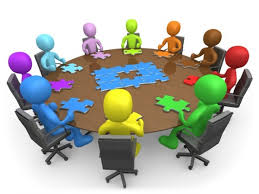 We are looking for members of the community to volunteer to join our new Challenge & Support Committee (C&SC). The Challenge & Support Committee will also be made up of volunteer Parents/Carers, and staff. All volunteers will come to us with a range of different backgrounds, skills and experiences and will work as a committee team for the benefit of the School in:Supporting the school in progressing forward towards a positive futureTo review and hold account for the school’s previous performanceBe guardians of the school’s ethos and valuesMake a positive contribution to the educational outcomes for our young peopleThe role will be a key part in improving standards, ensuring accountability and delivering a child-centred approach to our school providing input to the school’s leadership and management and ensure our that the school Senior Leadership Team is providing excellent standards for young people allowing them to achieve their individual goals, and that the team are challenging any barriers to young people’s achievement.  The C&SC will oversee finances within the school to ensure that we are making decisions in the best interests of our learners, with sound long-term vision and planning for our school. If you would like to join our new Committee and learn more about the role, we would like to hear from you.  Everyone has something to offer and we want people from as many backgrounds and with as wide a range of interests as possible.  If you would like to be considered, please contact Cate Tumman, Head Teacher – catetumman@theplaceindependentschool.co.uk  OrJohn Steward, Proprietor – johns@theplaceindependentschool.co.uk	